DAFTAR INFORMASI PUBLIKKECAMATAN TEGALREJO KABUPATEN MAGELANGINFORMASI WAJIB TERSEDIA BERKALAPROFIL BADAN PUBLIKNAMA	:	KECAMATAN TEGALREJOALAMAT 	: 	JALAN KYAI ABDAN BANYUSARI TEGALREJO 56192NOMOR TELEPON 	: 	08112633688EMAIL 	: 	kec.tegalrejo@magelangkab.go.id		kec.tegalrejo@gmail.comRUANG LINGKUP KEGIATANKecamatan mempunyai tugas pokok melaksanakan sebagian kewenangan pemerintahan yang dilimpahkan Bupati kepada Camat untuk menangani sebagian urusan otonomi daerah dan kegiatan pelayanan masyarakat. Ruang lingkup dan uraian tercantum dalam Peraturan Daerah Kabupaten Magelang Nomor 19 Tahun 2016 tentang Organisasi dan Tata Kerja Kecamatan dan Kelurahan serta peraturan perundangan yang berlaku.VISI MISIVISITerwujudnya Masyarakat Kabupaten Magelang yang Sejahtera, Berdaya Saing dan Amanah (SEDAYA AMANAH)MISIMewujudkan Tata kelola Pemerintahan yang amanah.PROFIL UMUM/ SEJARAH ORGANISASIKecamatan Tegalrejo adalah salah satu Kecamatan yang ada di Kabupaten Magelang Propinsi Jawa Tengah, yang memiliki luas  35,89 Km2  atau 3,31 persen dari luas Kabupaten Magelang.Luas wilayah Kecamatan Tegalrejo terdiri dari 21 Desa, Desa terluas adalah Desa Sidorejo (262,00 Km2) sedangkan terkecil adalah Desa Tampingan (72,05 Km2)Gambar 1. Peta Kecamatan TegalrejoSumber : BPS Kabupaten Magelang.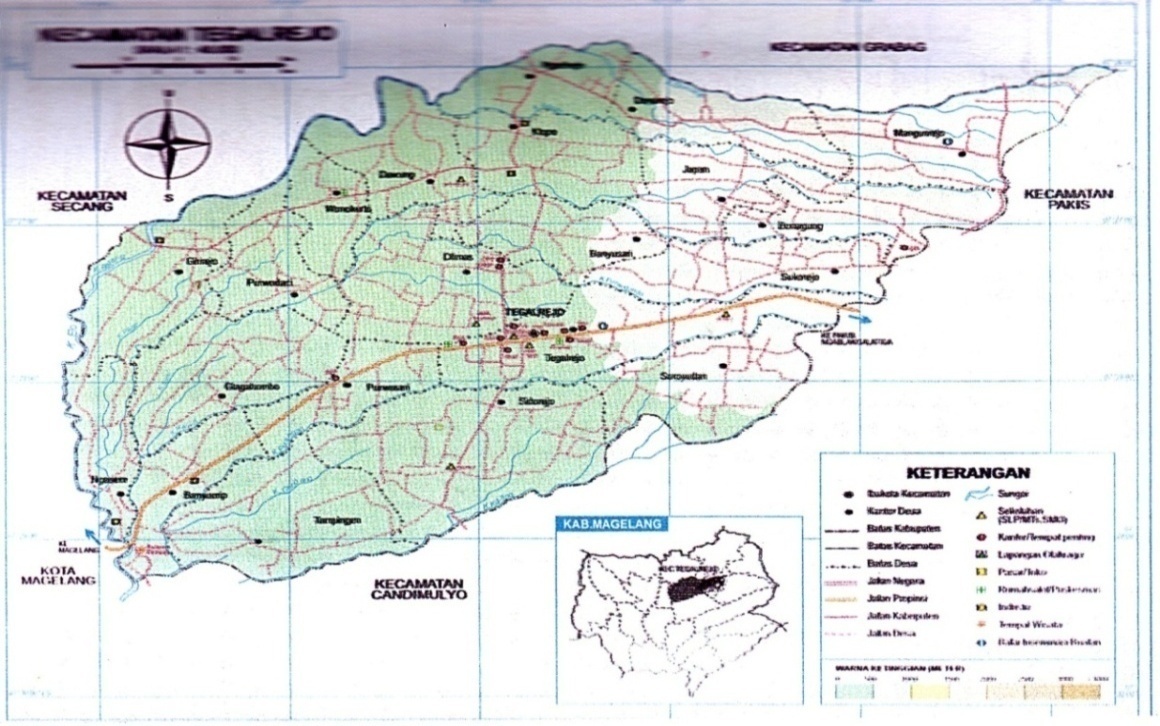 Wilayah Kecamatan Tegalrejo berbatasan dengan wilayah Kecamatan lain dan Kotamadia, yaitu :Sebelah utara	:	Kecamatan Grabag dan SecangSebelah timur	:	Kecamatan PakisSebelah selatan	:	Kecamatan CandimulyoSebelah barat	:	Kota MagelangAdapun luas wilayah masing-masing desa di Kecamatan Tegalrejo dirinci menurut Desa (2018) sebagaimana Tabel 1.1 berikut ini : Tabel  1.1. Luas wilayah dirinci menurut Desa (2018)       Sumber : BPS Kabupaten MagelangSedangkan Secara administratif Kecamatan Tegalrejo terdiri dari 21 desa dan 141 dusun yang terdiri dari 160 RW  dan 461 RT, dengan rincian sebagaimana Tabel 1.2  berikut iniTabel  1.2. Jumlah Dusun, RT dan RW dirinci menurut DesaSumber : BPS Kabupaten MagelangMenurut Geografis Kecamatan Tegalrejo terletak pada ketinggian kurang lebih 478 Km dari atas permukaan laut dengan suhu udara rata-rata 280 C, serta curah hujan rata-rata pertahun 1.615,5 mm. Sedangkan secara Astronomi terletak pada posisi antara 1100  01’ 51” - 1100  26’ 28” Bujur Timur dan 070  19’ 13” - 70  42’ 16” Lintang Selatan. Wilayah Kecamatan Tegalrejo menurut Topografi merupakan  tanah hamparan dengan jenis tanah alluvial lebih kurang 14,5 % dan tanah latosol lebih kurang 85,5 %.Secara demografis jumlah penduduk di Kecamatan Tegalrejo secara umum mengalami pertambahan setiap tahunnya. Peningkatan jumlah penduduk ini dapat dilihat dari laju pertumbuhan penduduk setiap tahunnya. Jumlah penduduk Kecamatan Tegalrejo pada Tahun 2018 berdasarkan Badan Pusat Statistik Kabupaten Magelang sebanyak 53.369 jiwa terdiri dari laki-laki sebanyak 26.976 jiwa dan perempuan sebanyak 26.393 jiwa, dengan sex ratio sebesar 1,02%. Sedangkan jumlah rumah tangga sebanyak 16.426 rumah tangga (Tahun 2018) dan penduduk per rumah tangga  rata-rata 3,07%. Jumlah penduduk yang semakin meningkat ini memiliki dampak dalam berbagai bidang kehidupan seperti ekonomi, Sosial maupun lingkungan.Dilihat dari sisi persebaran per Desa, pada Tahun 2018, terlihat bahwa penduduk tersebar hampir merata di semua desa. Penduduk paling banyak berada di Desa  Tegalrejo dan Desa Sidorejo, sementara desa yang jumlah penduduknya terkecil berada di Desa Wonokerto dan Desa Donorojo. Estimasi Penduduk menurut jenis kelamin dan sex ratio dirinci menurut desa sebagaimana Tabel 1.3 :Tabel 1.3. Penduduk menurut jenis kelamin dan sex ratio.Sumber : BPS Kabupaten MagelangKecamatan Tegalrejo ditinjau dari keadaan sumber daya alam dan sumber daya manusia sangat potensial dalam mendukung pertumbuhan perekonomian di bidang pertanian. Dengan kondisi topografi dan jenis tanah yang beragam memberikan beragam pula pilihan jenis komoditas pertanian yang dapat dikembangkan.MAKSUD DAN TUJUAN DIDIRIKANKecamatan mempunyai tugas pokok melaksanakan sebagian kewenangan pemerintahan yang dilimpahkan Bupati kepada Camat untuk menangani sebagian urusan otonomi daerah.TUPOKSIBerdasarkan Peraturan Bupati Magelang Nomor : 66 Tahun 2016 tentang Kedudukan, Susunan Organisasi, Tugas dan Fungsi serta Tata Kerja Kecamatan dan Kelurahan, kecamatan merupakan perangkat daerah kabupaten sebagai pelaksana teknis kewilayahan yang mempunyai wilayah tertentu dan dipimpin oleh Camat, yang berada di bawah dan bertanggung jawab kepada Bupati melalui Sekretaris Daerah.Kecamatan mempunyai tugas pokok melaksanakan sebagian kewenangan pemerintahan yang dilimpahkan Bupati kepada Camat untuk menangani sebagian urusan otonomi daerah.Untuk melaksanakan tugas pokok dan kewajibannya, Camat menyelenggarakan tugas umum pemerintahan ( pasal 14 ), yang meliputi :penyelenggaraan urusan pemerintahan umum;pengkoordinasian kegiatan pemberdayaan masyarakat;pengkoordinasian upaya penyelenggaraan ketenteraman dan ketertiban umum;pengkoordinasian penerapan dan penegakan peraturan daerah dan peraturan bupati;pengkoordinasian pemeliharaan prasarana dan sarana pelayanan umum;pengkoordinasian penyelenggaraan kegiatan pemerintahan yang dilakukan oleh perangkat daerah di tingkat kecamatan;pembinaan dan pengawasan penyelenggaraan kegiatan desa dan/atau kelurahan;pelaksanaan urusan pemerintahan yang menjadi kewenangan kabupaten yang tidak dilaksanakan oleh unit kerja pemerintahan daerah kabupaten yang ada di kecamatan;pelaksanaan tugas lain yang diperintahkan oleh peraturan perundang-undangan;pelaksanaan tugas yang dilimpahkan oleh Bupati untuk melaksanakan sebagian urusan pemerintahan yang menjadi kewenangan daerah; danpelaksanaan fungsi lain yang diberikan oleh Bupati sesuai dengan tugas dan fungsinya.Selain tugas sebagaimana dimaksud, Camat melaksanakan kewenangan pemerintahan yang dilimpahkan oleh Bupati untuk menangani sebagian urusan daerah meliputi aspek perizinan, rekomendasi, koordinasi, pembinaan, pengawasan, fasilitasi, penetapan, penyelenggaraan dan kewenangan lain yang dilimpahkan.Sedangkan pelaksanaaan tugas dan fungsi Jabatan Struktural pada Kecamatan, SKPD Kecamatan Tegalrejo mempunyai tugas dan fungsi melaksanakan teknis kewilayahan meliputi tugas umum pemerintahan dan pelaksanaan kewenangan pemerintahan yang dilimpahkan oleh Bupati untuk menangani sebagian urusan otonomi daerah dalam wilayah kerja kecamatan.RINCIAN TUGASCamatCamat mempunyai tugas memimpin pelaksanaan tugas Kecamatan yang meliputi pelaksanaan koordinasi penyelenggaraan pemerintahan, pelayanan  publik,  pemberdayaan masyarakat desa dan/atau kelurahan, peningkatan kesejahteraan rakyat, pemeliharaan ketenteraman, ketertiban umum di wilayah kecamatan dan melaksanakan tugas kewenangan daerah yang dilimpahkan oleh bupati serta tugas lain yang yang diperintahkan oleh peraturan perundang-undangan.Sekretaris KecamatanSekretaris Kecamatan bertugas Memimpin pelaksanaan tugas Sekretariat Kecamatan yang meliputi perumusan konsep kebijakan, pengkoordinasian, pelaksanaan, pengadministrasian, pemantauan, evaluasi, dan pelaporan bidang  pengelolaan data dan perencanaan, administrasi keuangan, kepegawaian, urusan rumah tangga dan barang milik daerah, pelayanan publik, pengkoordinasian pelaksanaan tugas Seksi, serta melaksanakan tugas kedinasan lain yang diberikan oleh pimpinan.Kepala Subbagian Program dan Keuangan.Kepala Subbagian Program dan Keuangan memiliki tugas memimpin pelaksanaan tugas Subbagian Program dan Keuangan yang meliputi penyiapan bahan perumusan kebijakan, pengkoordinasian, pelaksanaan, pengadministrasian, pemantauan, evaluasi, dan pelaporan bidang perencanaan, pemantauan, pengendalian, evaluasi, pelaporan dan pengelolaan keuangan serta melaksanakan tugas kedinasan lain yang diberikan oleh pimpinan.Kepala Subbagian Administrasi Umum.Kepala Subbagian Administrasi Umum bertugas memimpin pelaksanaan tugas Subbagian Administrasi Umum yang meliputi penyiapan perumusan konsep kebijakan, pengkoordinasian, pelaksanaan, pengadministrasian, pemantauan, evaluasi, dan pelaporan bidang administrasi kepegawaian, kelembagaan dan ketatalaksanaan, penyelenggaraan urusan rumah tangga dan barang milik daerah, penyelenggaraan pelayanan publik serta melaksanakan tugas kedinasan lain yang diberikan oleh pimpinan.Kepala Seksi Pemerintahan.Kepala Seksi Pemerintahan bertugas memimpin pelaksanaan tugas Seksi Pemerintahan yang meliputi penyiapan bahan perumusan konsep kebijakan, pengkoordinasian, pelaksanaan, pengadministrasian, pemantauan, evaluasi, dan pelaporan pembinaan dan pengawasan penyelenggaraan pemerintahan desa, administrasi  kependudukan dan pencatatan sipil, pertanahan, intensifikasi pajak dan retribusi daerah, komunikasi dan informatika, statistik, persandian serta  melaksanakan tugas kedinasan lain yang diberikan oleh pimpinan.Kepala Seksi Pemberdayaan MasyarakatKepala Seksi Pemberdayaan Masyarakat mempunyai tugas memimpin pelaksanaan tugas Seksi Pemberdayaan Masyarakat yang meliputi bahan perumusan konsep kebijakan, pengkoordinasian, pelaksanaan, pengadministrasian, pemantauan, evaluasi, dan pelaporan bidang pembinaan lembaga kemasyarakatan desa/kelurahan, perencanaan pembangunan wilayah kecamatan, pemeliharaan prasarana dan fasilitas pelayanan umum, koordinasi penyelenggaraan urusan pemerintahan bidang  pekerjaan umum dan penataan ruang, perumahan rakyat dan kawasan permukiman, upaya pemberdayaan masyarakat di bidang pertanian, pangan, peternakan dan perikanan, perindustrian, perdagangan, koperasi usaha kecil menengah, pariwisata, lingkungan hidup, kehutanan, serta melaksanakan tugas kedinasan lain yang diberikan oleh pimpinan.Kepala Seksi Kesejahteraan Rakyat.Kepala Seksi Kesejahteraan Rakyat bertugas memimpin pelaksanaan tugas Seksi Kesejahteraan Rakyat yang meliputi penyiapan bahan perumusan konsep kebijakan, pengkoordinasian, pelaksanaan, pengadministrasian, pemantauan, evaluasi, dan pelaporan bidang koordinasi kegiatan keagamaan, penanggulangan kemiskinan, penanggulangan bencana, dan pengkoordinasian penyelenggaraan urusan pemerintahan bidang pendidikan, kebudayaan, kesehatan, sosial, pengendalian penduduk dan keluarga berencana, pemberdayaan perempuan dan perlindungan anak, kepemudaan dan olahraga, tenaga kerja, transmigrasi, serta melaksanakan tugas kedinasan lain yang diberikan oleh pimpinan.Kepala Seksi Ketentraman dan Ketertiban Umum.Kepala Seksi Ketentraman dan Ketertiban Umum bertugas memimpin pelaksanaan tugas Seksi Ketenteraman dan Ketertiban Umum yang meliputi penyiapan bahan perumusan konsep kebijakan, pengkoordinasian, pelaksanaan, pengadministrasian, pemantauan, evaluasi, dan pelaporan bidang pembinaan wawasan kebangsaan, upaya ketenteraman dan ketertiban umum, perlindungan masyarakat, penegakan peraturan perundang-undangan daerah, penyalahgunaan narkotika, pengkoordinasian penyelenggaraan urusan pemerintahan bidang  perhubungan, serta melaksanakan tugas kedinasan lain yang diberikan oleh pimpinan.STRUKTUR ORGANISASIBagan Struktur Organisasi KecamatanNoDesaLuas wilayah  (Km2 )01Banyuurip136,6002Tampingan72,0503Purwosari111,2904Sidorejo262,0005Soroyudan195,5006Tegalrejo227,6907Sukorejo172,0008Kebonagung145,5309Japan150,0010Banyusari135,7711Dlimas256,6012Glagahombo212,0013Ngasem95,8014Girirejo196,0015Purwodadi142,0016Wonokerto98,3517Dawung175,6318Klopo164,0019Ngadirejo112,0020Donorojo140,0021Mangunrejo204,00JumlahJumlah3.404,71NoDesaDusunRWRT01Banyuurip582402Tampingan1093103Purwosari462004Sidorejo9153405Soroyudan781906Tegalrejo11102707Sukorejo672408Kebonagung992409Japan662010Banyusari881311Dlimas8122212Glagahombo772613Ngasem8101314Girirejo552815Purwodadi351116Wonokerto3 2 10 17Dawung87 23 18Klopo6 6 13 19Ngadirejo5 716 20Donorojo7 7 16 21Mangunrejo6 6 20JumlahJumlah141160461No.DesaLaki-lakiPerempuanJumlahSex Ratio01Banyuurip1.8301.8283.6581,0102Tampingan1.9661.9283.8941,0203Purwosari1.1891.1742.3631,0104Sidorejo2.2212.1504.3711,0305Soroyudan1.3161.2652.5811,0406Tegalrejo2.1692.1164.2851,0307Sukorejo1.2411.1682.4091,0608Kebonagung1.1321.1222.2541,0109Japan8067911.5971,0210Banyusari7518121.5631,0511Dlimas1.6161.6073.2230,9212Glagahombo1.3091.3212.6301,0013Ngasem7086811.3891,0414Girirejo1.8251.7513.5761,0415Purwodadi9048871.7911,0216Wonokerto6726461.3181,0417Dawung1.4701.3942.8641,0518Klopo1.0751.0522.1271,0219Ngadirejo9869481.9341,0420Donorojo7307631.4930,9621Mangunrejo1.0609892.0491,07JumlahJumlah26.97626.39353.3691,022.1TUGAS, FUNGSI DAN STRUKTUR ORGANISASI SKPDTUGAS, FUNGSI DAN STRUKTUR ORGANISASI SKPD2.1.1STRUKTUR ORGANISASI SKPD KECAMATAN TEGALREJOBerdasarkan Peraturan Daerah Kabupaten Magelang Nomor 19 Tahun 2016 tentang Organisasi dan Tata Kerja Kecamatan dan Kelurahan, dengan susunan organisasi kecamatan terdiri atas :a. Camat;b. Sekretaris Kecamatan, membawahi :Subbagian Program dan Keuangan.Subbagian Administrasi Umum.c. Seksi Tata Pemerintahan;d. Seksi Pemberdayaan Masyarakat. e. Seksi Ketentraman, Ketertiban Umum.f.  Seksi Kesejahteraan Rakyat;Kelompok Jabatan Fungsional sesuai peraturan perundang-undangan yang berlaku.